АДМИНИСТРАЦИЯСаянского районаПОСТАНОВЛЕНИЕс. Агинское08.05.2019		   				                    		                    № 221-п       «Об утверждении схем и реестра размещенияконтейнерного оборудования для временногохранения твердых коммунальных отходов на территории Унерского сельсовета»В соответствии с Федеральным законом от 06.10.2003 г. №131-ФЗ «Об общих принципах организации местного самоуправления в Российской Федерации, Федеральным законом от 24.06.1998 г. №89-ФЗ (в ред. от 25.12.2018 г.) «Об отходах производства и потребления», Федеральным законом от 30.03.1999 г. №52-ФЗ «О санитарно-эпидемиологическом благополучии населения», постановлением Правительства Российской Федерации от 31.08.2018 г. №1039 «Об утверждении Правил обустройства мест (площадок) накопления твердых коммунальных отходов и ведения их реестра», СанПиН 42-128-4690-88 «Санитарные правила содержания территорий населенных мест», в целях упорядочения работы по сбору и вывозу твердых коммунальных отходов, предотвращению вредного воздействия отходов на окружающую среду и здоровья населения, обеспечению чистоты и порядка на территории Унерского сельсовета, руководствуясь статьями 62, 81 Устава муниципального образования Саянский район Красноярского края, ПОСТАНОВЛЯЮ:1. Утвердить реестр размещения контейнерного оборудования  для временного хранения твердых коммунальных отходов на территории Унерского сельсовета согласно приложению №1 к настоящему постановлению.2. Утвердить схемы размещения контейнерного оборудования  для временного хранения твердых коммунальных отходов на территории Унерского сельсовета согласно приложениям №2; №3; №4; №5 к настоящему постановлению..3. Контроль  за  исполнением настоящего постановления  возложить на заместителя главы района по оперативному управлению (Захаров А.Г.).4. Настоящее постановление вступает в силу со дня подписания, подлежит официальному опубликованию в общественно-политической газете Саянского района «Присаянье» и подлежит размещению на официальном веб-сайте www.adm-sayany.ru.Глава района                                                                                      И.В. Данилин                     Приложение №1                     к постановлениюадминистрации Саянского района   от 08.05.2019 № 221-пРеестр контейнерного оборудования для накопления твердых коммунальных отходов на территории Унерского сельсовета Саянского района  Красноярского края                                                                             Приложение №2                                                                              к постановлению                                                                                                                администрации Саянского района                                                                                        от 08.05.2019 № 221-пСхема расположения мест сбора ТКО на территории Унерского сельсовета Саянского района Красноярского краяс. Унер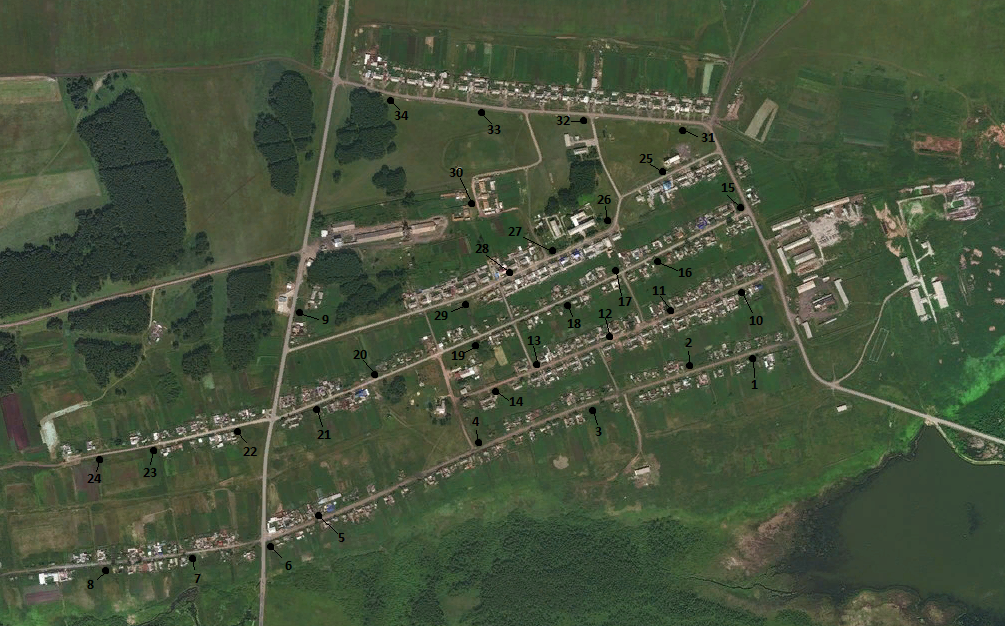                                                                              Приложение №3                                                                              к постановлению                                                                                                                администрации Саянского района                                                                                        от 08.05.2019 № 221-пСхема расположения мест сбора ТКО на территории Унерского сельсовета Саянского района Красноярского краяд. Благодатка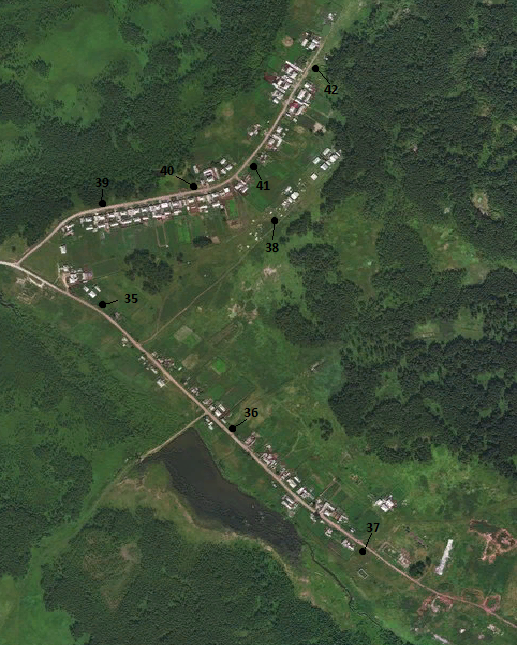                                                                              Приложение №4                                                                              к постановлению                                                                                                                администрации Саянского района                                                                                        от 08.05.2019 № 221-пСхема расположения мест сбора ТКО на территории Унерского сельсовета Саянского района Красноярского краяп. Совхозный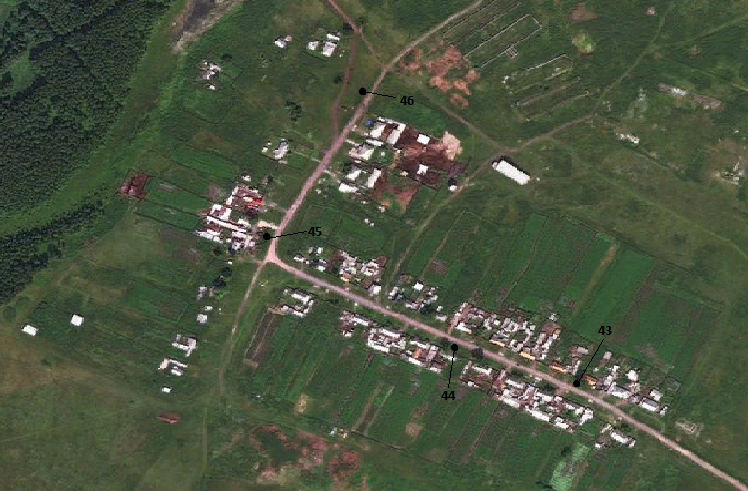                                                                              Приложение №5                                                                              к постановлению                                                                                                                администрации Саянского района                                                                                        от 08.05.2019 № 221-пСхема расположения мест сбора ТКО на территории Унерского сельсовета Саянского района Красноярского краяд. Папиково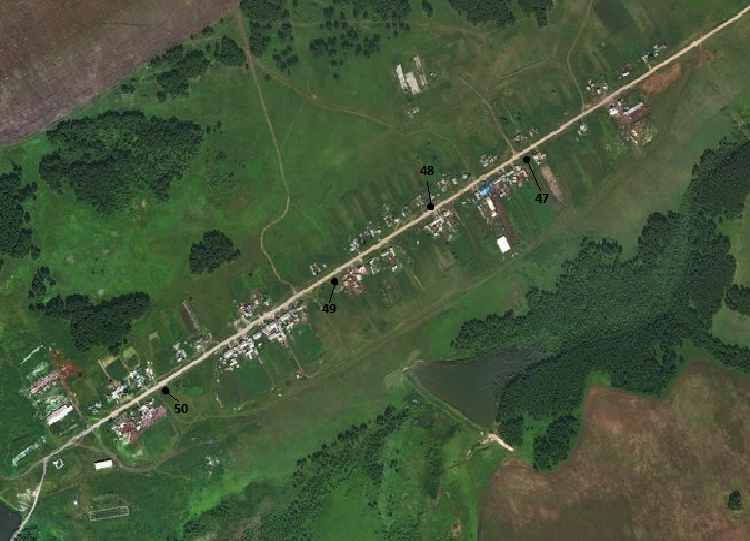 № п/пМесто расположения контейнерного оборудованияМесто расположения контейнерного оборудованияМесто расположения контейнерного оборудованияМесто расположения контейнерного оборудованияМесто расположения контейнерного оборудованияКонтейнеры для несортированных отходовКонтейнеры для несортированных отходовКонтейнеры для несортированных отходов№ п/пМуниципальное образованиеНаселенный пунктУлицаДомКорпус/ Строение№ места контейнерного оборудованияКол-воЕмкость (отдельного контейнера)1Саянский районс. УнерПартизанская9120,752Саянский районс. УнерПартизанская28220,753Саянский районс. УнерПартизанская51320,754Саянский районс. УнерПартизанская67420,755Саянский районс. УнерПартизанская82520,756Саянский районс. УнерТрактовая3620,757Саянский районс. УнерПартизанская108720,758Саянский районс. УнерПартизанская145820,759Саянский районс. Унер       Трактовая11920,7510Саянский районс. УнерЗеленая81020,7511Саянский районс. УнерЗеленая181120,7512Саянский районс. УнерЗеленая261220,7513Саянский районс. УнерЗеленая341320,7514Саянский районс. УнерЗеленая371420,7515Саянский районс. УнерСоветская21520,7516Саянский районс. УнерСоветская121620,7517Саянский районс. УнерСоветская241720,7518Саянский районс. УнерСоветская361820,7519Саянский районс. УнерСоветская521920,7520Саянский районс. УнерСоветская492020,7521Саянский районс. УнерСоветская702120,7522Саянский районс. УнерСоветская1142220,7523Саянский районс. УнерСоветская1262320,7524Саянский районс. УнерСоветская1342420,7525Саянский районс. УнерШкольная52520,7526Саянский районс. УнерШкольная112620,7527Саянский районс. УнерШкольная22720,7528Саянский районс. УнерШкольная62820,7529Саянский районс. УнерШкольная162920,7530Саянский районс. УнерПер. Спортивный33020,7531Саянский районс. УнерМолодежная63120,7532Саянский районс. УнерМолодежная183220,7533Саянский районс. УнерМолодежная263320,7534Саянский районс. УнерМолодежная383420,7535Саянский районд. БлагодаткаЦентральная33520,7536Саянский районд. БлагодаткаЦентральная343620,7537Саянский районд. БлагодаткаЦентральная453720,7538Саянский районд. БлагодаткаПарковая23820,7539Саянский районд. БлагодаткаНовая13920,7540Саянский районд. БлагодаткаНовая84020,7541Саянский районд. БлагодаткаНовая194120,7542Саянский районд. БлагодаткаНовая304220,7543Саянский районп.СовхозныйСовхозная84320,7544Саянский районп.СовхозныйСовхозная174420,7545Саянский районп.СовхозныйЦентральная54520,7546Саянский районп.СовхозныйЦентральная154620,7547Саянский районд. ПапиковоЛесная54720,7548Саянский районд. ПапиковоЛесная184820,7549Саянский районд. ПапиковоЛесная354920,7550Саянский районд. ПапиковоЛесная535020,75